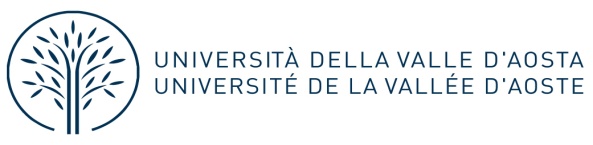 Allegato B)CURRICULUM VITAEData_________________________                                            N.B. Ai fini della pubblicazione del CV in Amministrazione Trasparente, si prega di NON inserire dati ulteriori a quelli richiesti.COGNOME E NOMEEsclusivamente Cognome e NomeESPERIENZA LAVORATIVADate (da – a)Nome e indirizzo del datore di lavoro Tipo di impiegoISTRUZIONE E FORMAZIONEDate (da – a) Nome e tipo di istituto di istruzione o formazione Qualifica conseguitaMADRELINGUAALTRA LINGUACapacità di lettura Capacità di scrittura Capacità di espressione oralePUBBLICAZIONI(eventuali)(articolo, saggio, curatela, volume – compresa attività di editor e referee).